2024年5月20日一般社団法人キリスト教学校教育同盟　加盟校　学校長 各位キリスト教学校教育同盟教育研究委員会担当理事　山本与志春中高部会委員長　　　　　清水　広幸西南地区協議会代表理事　樋口　紀子第６６回中高研究集会のご案内（西南地区協議会 第74回夏期学校･第45回地区中高部会研修会･第61回地区大学部会研修会との合同開催）　主の御名を賛美いたします。
皆様におかれましては、益々ご清祥のこととお慶び申し上げます。　コロナ禍から解放され、学校には生徒・学生の明るい笑顔が戻り、教職員も対面教育の良さを実感していることと思います。一方で、学校現場は「先行きが不透明で将来の予測困難な時」に直面しています。この数年間で社会が求めるニーズも変わりつつあります。保護者は、我が子が将来巣立つ社会がこれまでとは大きく異なり厳しいものになるという不安を抱き、生き抜くためのスキルを求め始めました。そのような中で、キリスト教学校は一人一人が神によって造られ、愛されたかけがえのない存在であり、その多様性を尊重し共に生きるという新しい教育を示してきました。今、色々な問題が起こる社会にあって、キリスト教に基づく人間教育はこれからもますます必要とされるに違いないと感じています。今回の研究集会では、主題講演に横田法路先生をお迎えします。聖書に基づく「成長」をテーマとして「人はいかにして変わるのか？－恵みによる成長－」としてご講演いただきます。さらに、これからの時代の変化を捉えつつ、人権・同和教育にも目を向け課題の共有と情報交換を計画しています。校長や管理職はもとより、一般の先生方にも参加していただき多くの皆様にご参加を勧めていただければ幸いです。同盟各校の相互交流や研修の場として豊かに用いられることを願っています。なお、今回は初の試みとして、西南地区協議会が主催する行事との合同開催といたします。多くの皆様のご参加を心よりお待ちしています。在主記１．日時		2024年8月1日（木）13時30分（受付開始13時）～2日（金）15時50分　　　　　　　　　　　　　　　　　　　　※西南地区協議会加盟校対象の新任教師オリエンテーションについては　　　　　　　　　　　　　　　　　　　　　　8月1日(木)10時30分(受付開始10時)から開催します。詳細はタイムスケジュールをご確認ください。２．場所		西南学院大学　西南コミュニティーセンター、西南学院百年館（松緑館）福岡市早良区西新6丁目2-92　TEL:092-823-3208（総務課） 西南学院中学校・高等学校   福岡市早良区百道浜1丁目1-1（情報交換会）ホテルマリノアリゾート　　　　　福岡市西区小戸2丁目12-43　TEL:092-895-5511　　　　　西南学院大学⇔ホテルマリノアリゾート間は送迎バスで移動します。３．主題	　　　　「新たな時代におけるキリスト教学校の使命と連帯～いのちの輝きと平和を求めて～」４．講演	　　　　「人はいかにして変わるのか？－恵みによる成長Ⅰ･Ⅱ」横田 法路 先生（油山シャローム教会牧師、NPO法人九州キリスト災害支援センター理事長）５．中高研究集会及び中高部会研修会の事例報告　西南学院中学校・高等学校における「特別活動」と「総合的な探究の時間」に関する事例報告を行う予定です。本校のキリスト教教育、人権・「同和」教育などと連携しながら、3年目の取り組みとなりますが、未だ発展途上段階であり、様々な課題も見えてまいりました。参加各校の「探究」活動の取り組みに関する情報交換を行い、今後の課題の共有と発展の良い機会となることを願っています。６．プログラム	別紙「第66回中高研究集会・第45回地区中高部会研修会・第74回夏期学校・　　　　　　　　　　　　　　　　　　　　　第61回地区大学部会研修会、(合同開催)プログラム」参照７．参加費	　　Ａ【中高研究集会参加者（西南地区協議会加盟校以外の方）】　　　　参加者費用　11,000円／１人　　　　（資料代・1日目情報交換会・2日目昼食代を含む。なお、部分参加による参加費の割引はいたしま　　　　　せん。）　　Ｂ【西南地区協議会加盟校】　　　　学校負担金　　大学・短大法人（小中高併設校を含む）　　 30,000円／１法人　　　　　　　　　　　小学校、中学校・高校法人　　　　　　　　 25,000円／１法人　　　　参加者費用　　新任教師オリエンテーションからの参加者　 12,000円／１人　　　　　　　　　　　夏期学校・大学部会・中高部会のみ参加者　 11,000円／１人　　　　　　　　　（資料代・1日目情報交換会・2日目昼食代を含む。新任ｵﾘ参加者は1日目昼食代も含む。なお、部分参加による参加費の割引はいたしません。）　　Ａ・Ｂ共通【講演動画のオンデマンド配信について】　　　当日ご欠席の場合で希望される方には、講演動画（質疑応答は除く）のオンデマンド配信(無料)を行い　　ます。視聴を希望される方は申込フォーマットをご利用の上、事前にお申し込みください。なお、講演動　　画の公開期間は3ケ月です。 ８．参加申込１）教育同盟ホームページより申込フォーマットをダウンロードし、学校法人ごとに取りまとめて「10.申　込み・問合せ先」までメールにてお申込みください。　　教育同盟HP（「教職員の方へ」→「同盟事務局」→「各集会案内・連絡事項」→「第66回中高研究集会」）２）参加費は下記の銀行口座に振り込んでください。　　　　西日本シティ銀行　西新町支店　普通預金３１３１５５６　　　　口座名:一般社団法人キリスト教学校教育同盟西南地区協議会当番行事用会計 宮﨑　太一　３）領収書は、銀行の受領書をもって代えさせていただきます。　４）参加申込期日　　　　7月1日（月）期日厳守で参加申込、並びに振込をお願いいたします。　　　　※7月17日（水）までのキャンセルは参加費を返金いたします。（振込手数料はご負担ください。）　５）7月8日（月）までに受付確認メールが未着の場合は、「10.申込み・問合せ先」にご連絡ください。９．宿泊参加者各自で早めの手配をお願いいたします。１０．申込み・問合せ先　　　担当：学校法人 西南学院　総務課（佐多）　電話：092-823-3208　 Email:gen@seinan-gu.ac.jp以上第66回中高研究集会・第45回地区中高部会研修会西南地区協議会 第74回夏期学校・第61回地区大学部会研修会との合同開催プログラム日　　程　2024年8月1日（木）～2日（金）校　　長　樋口　紀子　先生（西南地区協議会代表理事・梅光学院理事長・院長・学長・中高校長）主　　題　「新たな時代におけるキリスト教学校の使命と連帯～いのちの輝きと平和を求めて～」講　　師	　第64回 新任教師オリエンテーション（対象：西南地区協議会加盟校のみ）　　　　　　早川　寛　先生（西南学院中学校・高等学校　校長）夏期学校、中高研究集会・地区中高部会研修会、地区大学部会研修会　横田　法路　先生（油山シャローム教会牧師、NPO法人九州キリスト災害支援センター理事長）　　　　　　「人はいかにして変わるのか？－恵みによる成長Ⅰ･Ⅱ」中高研究集会及び中高部会研修会 事例報告　　　　　西南学院中学校・高等学校における「特別活動」と「総合的な探究の時間」に関する事例報告を予定しています。当 番 校  西南学院（福岡地区）場　  所  西南学院大学／西南学院中学校・高等学校（情報交換会）ホテルマリノアリゾート【① 西南地区協議会　第64回新任教師オリエンテーション】　　　　※中高研究集会及び地区中高部会研修会、地区大学部会研修会のタイムスケジュールは　　　　　次頁をご確認ください。【② 第66回中高研究集会及び第45回地区中高部会研修会・　　　　　　　　　　　第61回地区大学部会研修会・第74回夏期学校　タイムスケジュール】※中高研究集会及び中高部会研修会・大学部会研修会の網掛け部分以外は合同にて開催します。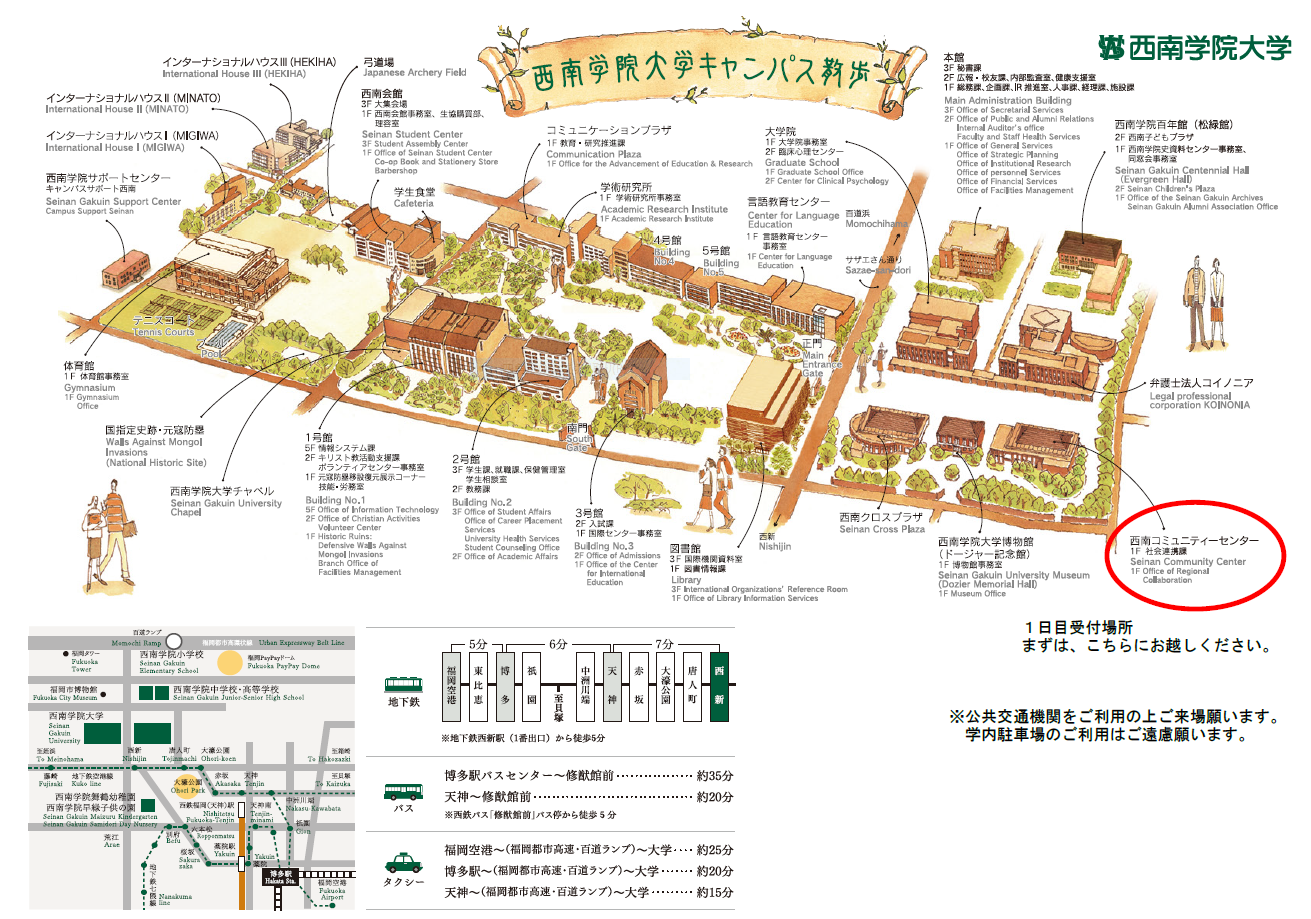 　　スケジュール　　スケジュール新任教師オリエンテーション　※対象は西南地区協議会加盟校のみ8/1（木）10:00～10:30受付　　　　　　　　　　　　　　　　　　　　　　@西南ｺﾐｭﾆﾃｨｰｾﾝﾀｰ8/1（木）10:30～10:35開会挨拶　　　　　　　　　　　　　　　　　　@西南ｺﾐｭﾆﾃｨｰｾﾝﾀｰ ﾎｰﾙ8/1（木）10:35～10:55開会礼拝　　　　　　　　　　　　　　　　　　@西南ｺﾐｭﾆﾃｨｰｾﾝﾀｰ ﾎｰﾙ8/1（木）11:00～12:00新任教師オリエンテーション　　　　　　　　　@西南ｺﾐｭﾆﾃｨｰｾﾝﾀｰ ﾎｰﾙ8/1（木）12:00～13:00昼食 　　　　　　　　　　　　　　　　　 @西南学院百年館多目的ﾎｰﾙスケジュールスケジュール中高研究集会及び地区中高部会研修・夏期学校（対象:小･中高教員）地区大学部会研修会・夏期学校（対象:大学教員）8/1（木）13:00～13:30受付@西南ｺﾐｭﾆﾃｨｰｾﾝﾀｰ受付@西南ｺﾐｭﾆﾃｨｰｾﾝﾀｰ8/1（木）13:30～13:35開校挨拶@西南ｺﾐｭﾆﾃｨｰｾﾝﾀｰ ﾎｰﾙ開校挨拶@西南ｺﾐｭﾆﾃｨｰｾﾝﾀｰ ﾎｰﾙ8/1（木）13:35～13:55開校礼拝@西南ｺﾐｭﾆﾃｨｰｾﾝﾀｰ ﾎｰﾙ開校礼拝@西南ｺﾐｭﾆﾃｨｰｾﾝﾀｰ ﾎｰﾙ8/1（木）13:55～14:00オリエンテーション@西南ｺﾐｭﾆﾃｨｰｾﾝﾀｰ ﾎｰﾙオリエンテーション@西南ｺﾐｭﾆﾃｨｰｾﾝﾀｰ ﾎｰﾙ8/1（木）14:00～15:30講演Ⅰ@西南ｺﾐｭﾆﾃｨｰｾﾝﾀｰ ﾎｰﾙ講演Ⅰ@西南ｺﾐｭﾆﾃｨｰｾﾝﾀｰ ﾎｰﾙ8/1（木）15:45～17:15開催校挨拶(5分)事例報告質疑応答意見交換・討議等@西南学院 百年館多目的ﾎｰﾙグループ討議Ⅰ@西南ｺﾐｭﾆﾃｨｰｾﾝﾀｰ 各会議室8/1（木）17:30～情報交換会会場へ移動@西南学院大学東ｷｬﾝﾊﾟｽ駐車場情報交換会会場へ移動@西南学院大学東ｷｬﾝﾊﾟｽ駐車場8/1（木）18:30～20:30情報交換会@ﾎﾃﾙﾏﾘﾉｱﾘｿﾞｰﾄ情報交換会@ﾎﾃﾙﾏﾘﾉｱﾘｿﾞｰﾄ8/2（金）9:00～9:20開会礼拝　@西南学院中学校･高等学校ﾁｬﾍﾟﾙ開会礼拝　@西南学院中学校･高等学校ﾁｬﾍﾟﾙ8/2（金）9:20～9:30写真撮影@西南学院中学校･高等学校ﾁｬﾍﾟﾙ写真撮影@西南学院中学校･高等学校ﾁｬﾍﾟﾙ8/2（金）9:30～11:00講演Ⅱ@西南学院中学校･高等学校ﾁｬﾍﾟﾙ講演Ⅱ@西南学院中学校･高等学校ﾁｬﾍﾟﾙ8/2（金）11:00～12:00施設見学@西南学院中学校･高等学校施設見学@西南学院中学校･高等学校8/2（金）12:00～13:00昼食・自由時間                       　　 　　   @西南学院中学校･高等学校食堂昼食・自由時間                       　　 　　   @西南学院中学校･高等学校食堂8/2（金）13:20～14:20意見交換・討議等@西南学院 百年館多目的ﾎｰﾙグループ討議Ⅱ@西南ｺﾐｭﾆﾃｨｰｾﾝﾀｰ 各会議室8/2（金）14:20～15:20全体協議会@西南ｺﾐｭﾆﾃｨｰｾﾝﾀｰ ﾎｰﾙ全体協議会@西南ｺﾐｭﾆﾃｨｰｾﾝﾀｰ ﾎｰﾙ8/2（金）15:30～15:50閉校礼拝@西南ｺﾐｭﾆﾃｨｰｾﾝﾀｰ ﾎｰﾙ閉校礼拝@西南ｺﾐｭﾆﾃｨｰｾﾝﾀｰ ﾎｰﾙ